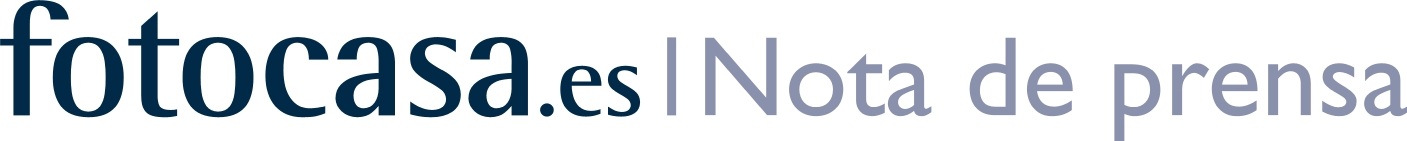 OCTUBRE: PRECIO DE LA VIVIENDA EN ALQUILEREl precio de la vivienda en alquiler sube un 0,5% en octubreEl precio medio del alquiler en octubre se sitúa en 7,30 €/m2 al mes, un 4,6% más que hace un año El precio sube en nueve comunidades autónomas a nivel mensual y en todas las comunidades a nivel mensualEl precio interanual del alquiler lleva 20 meses consecutivos subiendoBarcelona es el municipio más caro para alquilar una vivienda en octubreEl distrito más caro de España se encuentra en la ciudad de BarcelonaMadrid, 24 de noviembre de 2016El precio medio de la vivienda en alquiler en España sube un 0,5% en octubre y se sitúa en 7,30 €/m2 al mes, según los últimos datos del portal inmobiliario fotocasa. Este incremento en el precio mensual es el séptimo que se ha producido durante este 2016, aunque es una de las subidas más suaves de todo el año. En octubre de 2016 el precio del alquiler se incrementa en nueve comunidades autónomas a nivel mensual y en todas las comunidades a nivel interanual. A nivel interanual el precio del alquiler registra un incremento del 4,6% y es el tercer incremento más acusado de todo el año. Además, el precio interanual del alquiler lleva 20 meses consecutivos subiendo. “El mercado del alquiler está registrando un fuerte dinamismo en los últimos años y eso se está trasladando a los precios. Es por ello que están creciendo de forma generalizada en buena parte del país, aunque en zonas muy concretas de grandes ciudades y de los principales destinos turísticos registramos incrementos de dos dígitos que no veíamos en los últimos ocho años. La elevada demanda y las altas rentabilidades que ofrece este mercado son las principales razones de estas subidas de precio”, explica Beatriz Toribio, responsable de Estudios de fotocasa.Desde que alcanzó el precio máximo en mayo de 2007 (10,12 €/m2 al mes) el precio de la vivienda en España lleva acumulada una caída del -27,9%. Por Comunidades Autónomas, en el mes de octubre se registran nueve incrementos en el precio del alquiler, con subidas que van desde el 2,8% de Baleares al 0,2% de Madrid.                                Incrementos por CC.AA. en octubre     Fuente: Índice Inmobiliario fotocasaEn el otro extremo, ocho comunidades descienden el precio del alquiler en octubre.                             Descensos por CC.AA. en octubre                                                                        Fuente: Índice Inmobiliario fotocasaEn cuanto al ranking de precios, Cataluña se posiciona como la comunidad más cara en la que alquilar un piso, superando por primera vez a Madrid y al País Vasco. Así, en el caso de Cataluña el precio del alquiler se sitúa en 10,72 €/m2 al mes, en Madrid a 10,53 €/m2 al mes y en el País Vasco el precio está en 10,43 €/m2 al mes. En el lado opuesto, Extremadura (4,63 €/m2 al mes) y Castilla-La Mancha (4,77 €/m2 al mes) son las dos comunidades con los precios de la vivienda en alquiler más asequibles. Ranking del precio medio de la vivienda en alquiler más caro por CC.AA.                                                         				       Fuente: Índice Inmobiliario fotocasaRespecto a la evolución por provincias, 29 de ellas registran aumentos del precio del alquiler respecto al mes de septiembre, con incrementos que van del 2,9% en Álava al 0,1% de Toledo. Por el contrario, el precio del alquiler baja en 21 provincias con retrocesos que van desde el -0,2% de Valladolid, Cáceres y Badajoz al -4,1% de Guadalajara.En cuanto a los precios, la provincia de Barcelona continua siendo la más cara para alquilar una vivienda en España (12,16 €/m2 al mes), seguido de Guipúzcoa (11,11 €/m2 al mes), Madrid (10,53 €/m2 al mes) y Vizcaya (10,46 €/m2 al mes)Todos los distritos de Madrid y Barcelona suben a nivel interanual El índice inmobiliario de fotocasa también analiza el precio del alquiler por distritos de Madrid y Barcelona. Llama la atención que a nivel interanual todos los distritos de Madrid y Barcelona incrementan el precio, con subidas en algunos casos del 19,2% en Eixample, 17,6% en Sants – Montjuïc, 17,5% en Gràcia y del 15% en el caso de Ciutat Vella, todos en la ciudad condal. En Madrid, Barajas es el distrito que más incrementa, en concreto un 11%, Centro (10,1%) y Chamartín (10%).En cuanto a los precios, el distrito más caro de España es Ciutat Vella, en Barcelona, con un precio de 16,81 €/m2 al mes, seguido de Sarrià -  Sant Gervasi (15,51 €/m2 al mes). El tercer distrito es Salamanca, en Madrid, con un precio de 15,26 €/m2 al mes.  Sobre fotocasaPortal inmobiliario que dispone de la mayor oferta del mercado, tanto inmuebles de segunda mano como promociones de obra nueva y alquiler. Cada mes genera un tráfico de 18 millones de visitas al mes (60% a través de dispositivos móviles) y 650 millones de páginas vistas y cada día la visitan un promedio de 458.000 usuarios únicos. Mensualmente elabora el índice inmobiliario fotocasa, un informe de referencia sobre la evolución del precio medio de la vivienda en España, tanto en venta como en alquiler. fotocasa pertenece a Schibsted Spain, la compañía de anuncios clasificados y de ofertas de empleo más grande y diversificada del país. Además de gestionar el portal inmobiliario fotocasa, cuenta con los siguientes portales de referencia: vibbo, coches.net, Infojobs.net y milanuncios.com. Schibsted Spain forma parte del grupo internacional de origen noruego Schibsted Media Group, que está presente en más de 30 países y cuenta con 6.800 empleados. Más información en la web de Schibsted Media Group.Departamento de Comunicación de fotocasaAnaïs LópezTlf.: 93 576 56 79 Móvil: 620 66 29 26anais.lopez@scmspain.com comunicacion@fotocasa.es http://prensa.fotocasa.es twitter: @fotocasaCC.AA.                                           Incremento                                                            mensual (%)CC.AA.                                           Incremento                                                            mensual (%)Baleares2,8 %Cataluña2,2 %País Vasco1,4 %Asturias0,8 %Navarra0,7 %Canarias0,6 %Andalucía0,5 %Cantabria0,4 %Madrid0,2 %CC.AA.                                           Incremento                                                            mensual (%)CC.AA.                                           Incremento                                                            mensual (%)La Rioja-1,8 %Aragón-1,1 %Región de Murcia-0,9 %Castilla y León-0,7 %Comunitat Valenciana-0,4 %Galicia-0,3 %Castilla-La Mancha-0,2 %Extremadura-0,2 %